ПРОЕКТ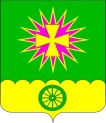 АДМИНИСТРАЦИя Нововеличковского сельского поселения Динского района ПОСТАНОВЛЕНИЕот 16.01.2020          			 		                                          № 05  станица НововеличковскаяОб утверждении положения о порядке формирования и ведения реестра муниципальных услуг Нововеличковского сельского поселения Динского районаВ целях реализации п. 7 ст. 11 Федерального закона от 27.07.2010                       № 210-ФЗ «Об организации предоставления государственных и муниципальных услуг» администрация Нововеличковского сельского поселения Динского района постановляет:1. Утвердить Положение о порядке формирования и ведения реестра муниципальных услуг Нововеличковского сельского поселения Динского района (прилагается).2. Уполномоченным органом по формированию и ведению реестра муниципальных услуг Нововеличковского сельского поселения Динского района определить отдел по общим и правовым вопросам администрации Нововеличковского сельского поселения (Калитка).3. Отделу по общим и правовым вопросам администрации Нововеличковского сельского поселения (Калитка) обнародовать настоящее постановление в установленном порядке и разместить на официальном сайте администрации Нововеличковского сельского поселения Динского района в сети «Интернет».4. Контроль за выполнением настоящего постановления возложить на заместителя главы администрации Нововеличковского сельского поселения Л.В. Кравченко.5. Настоящее постановление вступает в силу со дня его официального обнародования.Глава Нововеличковского сельского поселения Динского района                                                                                       Г.М. КоваПРИЛОЖЕНИЕУТВЕРЖДЕНОПостановлением администрации Нововеличковского сельского поселения Динского районаот 16.01.2020 № 05Положениео порядке формирования и ведения реестра муниципальных услугНововеличковского сельского поселения Динского районаI. Общие положения1.1. Настоящее Положение о порядке формирования и ведения реестра муниципальных услуг (далее - Положение) устанавливает порядок формирования и ведения Реестра муниципальных услуг Нововеличковского сельского поселения Динского района.1.2. Основные понятия, используемые в Положении:- муниципальная услуга, предоставляемая администрацией Нововеличковского сельского поселения Динского района (далее - муниципальная услуга), - деятельность по реализации функций администрации Нововеличковского сельского поселения Динского района, которая осуществляется по запросам заявителей в пределах полномочий органа, предоставляющего муниципальные услуги, по решению вопросов местного значения, установленных в соответствии с Федеральным законом от 06.10.2003 № 131-ФЗ «Об общих принципах организации местного самоуправления в Российской Федерации» (далее Федеральный закон № 131-ФЗ) и Уставом Нововеличковского сельского поселения Динского района, а также в пределах предусмотренных Федеральным законом № 131-ФЗ прав органов местного самоуправления на решение вопросов, не отнесенных к вопросам местного значения, прав органов местного самоуправления на участие в осуществлении иных государственных полномочий (не переданных им в соответствии со статьей 19 указанного Федерального закона), если это участие предусмотрено федеральными законами, прав органов местного самоуправления на решение иных вопросов, не отнесенных к компетенции органов местного самоуправления других муниципальных образований, органов государственной власти и не исключенных из их компетенции федеральными законами и законами субъектов Российской Федерации, в случае принятия муниципальных правовых актов о реализации таких прав;- реестр муниципальных услуг - нормативный документ, который содержит регулярно обновляемые сведения о предоставляемых администрацией Нововеличковского сельского поселения Динского района и подведомственными учреждениями и другими организациями Динского района услугах, предоставляемых физическим или юридическим лицам (далее - Реестр);- перечень муниципальных услуг - систематизированные перечни муниципальных услуг, предоставляемых отраслевыми (функциональными) органами администрации Нововеличковского сельского поселения Динского района, и услуг, предоставляемых подведомственными учреждениями и другими организациями Динского района (далее - Перечень);- формирование Реестра - определение сведений о муниципальных услугах и внесение их в реестр муниципальных услуг, предоставляемых отраслевыми (функциональными) органами администрации Нововеличковского сельского поселения Динского района, и услуг, предоставляемых подведомственными учреждениями и другими организациями Динского района в порядке, предусмотренном настоящим Положением;- ведение Реестра - организация и проведений корректировки, рассмотрение, утверждение изменений, опубликование и иные мероприятия, предусмотренные настоящим Положением.1.3. Реестр муниципальных услуг Нововеличковского сельского поселения Динского района представляет собой систематизированный свод сведений со следующей структурой:Перечень I. Сведения о муниципальных услугах, предоставляемых отраслевыми (функциональными) органами администрации Нововеличковского сельского поселения Динского районаК этим услугам относятся услуги, предоставляемые по запросам заявителей (физических или юридических лиц) в пределах установленных правовыми актами полномочий отраслевых (функциональных) органов администрации Нововеличковского сельского поселения Динского района, предоставляющих услуги. Предоставление муниципальных услуг осуществляется в соответствии с административными регламентами.Перечень II. Сведения об услугах, оказываемых муниципальными учреждениями и другими организациями, в которых размещается муниципальное задание (заказ), в том числе предоставляемых в электронной формеК этим услугам относятся услуги, включенные в перечень, утвержденный распоряжением Правительства Российской Федерации от 25.04.2011 № 729-р «О перечне услуг, оказываемых государственными и муниципальными учреждениями и другими организациями, в которых размещается государственное задание (заказ) или муниципальное задание (заказ), подлежащих включению в реестры государственных и муниципальных услуг, предоставляемых в электронной форме».Перечень III. Сведения о муниципальных услугах, которые являются необходимыми и обязательными для предоставления администрацией Нововеличковского сельского поселения Динского района муниципальных услуг и включенных в Перечень, утвержденный решением Совета депутатов Нововеличковского сельского поселения Динского районаК этим услугам относятся услуги, в результате которых заявитель может получить документ, необходимый в соответствии с правовыми актами для обращения за муниципальной услугой (за исключением услуг по выдаче документов и предоставлению информации, находящихся в распоряжении органов, предоставляющих государственные и муниципальные услуги, иных государственных органов и органов местного самоуправления).Перечень IV. Сведения о государственных услугах, в предоставлении которых участвуют отраслевые (функциональные) органы администрации Нововеличковского сельского поселения Динского района, наделенные отдельными государственными полномочиямиК этим услугам относятся услуги, установленные федеральными законами и законами субъектов Российской Федерации, по вопросам, не относящимся к вопросам местного значения и являющиеся отдельными государственными полномочиями, передаваемыми для предоставления отраслевыми (функциональными) органами администрацией Нововеличковского сельского поселения Динского района.1.4. Реестр включает в себя следующую информацию:1.4.1. Номер по порядку;1.4.2. Наименование муниципальной услуги;1.4.3. Наименование отраслевого (функционального) органа администрации Нововеличковского сельского поселения Динского района, предоставляющего муниципальную услугу.II. Цели ведения РеестраЦелями ведения Реестра являются:2.1. Обеспечение реализации прав и законных интересов физических и юридических лиц в части получения полной, актуальной и достоверной информации о муниципальных услугах, предоставляемых отраслевыми (функциональными) органами администрации Нововеличковского сельского поселения Динского района в соответствии с Конституцией Российской Федерации, нормативными правовыми актами Российской Федерации, Краснодарского края и Нововеличковского сельского поселения Динского района;2.2. Систематизация информации, учет и анализ видов и количества муниципальных услуг, предоставляемых отраслевыми (функциональными) органами администрации Нововеличковского сельского поселения Динского района и подлежащих включению в Реестр муниципальных услуг;2.3. Обеспечение доступности и прозрачности сведений об муниципальных услугах, предоставляемых отраслевыми (функциональными) органами администрации Нововеличковского сельского поселения Динского района.III. Порядок формирования и ведения Реестра3.1. Реестр утверждается постановлением администрации Нововеличковского сельского поселения Динского района.3.2. Сведения, содержащиеся в Реестре, должны быть доступны для заявителей через информационно-телекоммуникационную сеть «Интернет» на официальном сайте администрации Нововеличковского сельского поселения Динского района (www.novovelichkovskaya.ru) для ознакомления без взимания платы.3.3. Формирование, ведение и размещение Реестра на официальном сайте администрации Нововеличковского сельского поселения Динского района осуществляется отделом по общим и правовым вопросам администрации Нововеличковского сельского поселения Динского района (далее - уполномоченный орган).3.4. Функции уполномоченного органа, ответственного за ведение Реестра:3.4.1. Осуществляет включение муниципальной услуги в Реестр, внесение изменений в Реестр и исключение муниципальной услуги из Реестра.3.4.2. Предоставляет информацию из Реестра по запросу отраслевых (функциональных) органов и муниципальных учреждений администрации Нововеличковского сельского поселения Динского района, предоставляющих муниципальные услуги, физических и юридических лиц.3.4.3. Имеет право запрашивать информацию об объекте учета, подлежащую включению в Реестр, и поясняющую информацию, которую отраслевые (функциональные) органы и муниципальные учреждения администрации Нововеличковского сельского поселения Динского района обязаны представить в течение 5 дней.3.4.4. Имеет право принятия решения об исключении объекта учета из Реестра.3.4. Структурные подразделения администрации Нововеличковского сельского поселения Динского района и муниципальные учреждения, предоставляющие соответствующие услуги (далее - исполнители муниципальных услуг), постоянно анализируют действующее законодательство с целью выявления новых муниципальных услуг или изменивших форму и условия предоставления либо отменяющих включенную в Реестр услугу.3.5. Сведения об услугах для размещения в Реестре исполнители муниципальных услуг формируют в соответствии с утвержденной формой Реестра муниципальных услуг и направляют в уполномоченный орган.3.6. Руководители исполнителей муниципальных услуг несут ответственность за актуальность, полноту и достоверность сведений об услугах, направляемых для размещения в Реестр, а также соблюдение порядка и сроков их направления для размещения.Начальник отдела по общими правовым вопросам администрацииНововеличковского сельского поселенияДинского района                                                                                   О.Ю.Калитка